ДЕРЖАВНЕ АГЕНТСТВО ВОДНИХ РЕСУРСІВ УКРАЇНИРЕГІОНАЛЬНИЙ ОФІС ВОДНИХ РЕСУРСІВ У ХМЕЛЬНИЦЬКІЙ ОБЛАСТІвул. Соборна, . Хмельницький, 29013, тел.: (0382) 79-57-98Е-mail: rovrkhm@rovrkhm.gov.ua, сайт: rovrkhm.gov.ua,  код згідно ЄДРПОУ 05446893________________________________________________________________________________ОБҐРУНТУВАННЯ технічних та якісних характеристик закупівлі електричної енергії, розміру бюджетного призначення, очікуваної вартості предмета закупівліНайменування, місцезнаходження та ідентифікаційний код замовника в Єдиному державному реєстрі юридичних осіб, фізичних осіб — підприємців та громадських формувань, його категорія: Регіональний офіс водних ресурсів у Хмельницькій області (Місцезнаходження: 29013, Україна , Хмельницька обл., м. Хмельницький, вул. Соборна, 29; код ЄДРПОУ 05446893).Назва предмета закупівлі із зазначенням коду за Єдиним закупівельним словником (у разі поділу на лоти такі відомості повинні зазначатися стосовно кожного лота) та назви відповідних класифікаторів предмета закупівлі й частин предмета закупівлі (лотів) (за наявності): Електрична енергія (ДК 021:2015 – 09310000-5 «Електрична енергія»). Вид та ідентифікатор процедури закупівлі: Відкриті торги з особливостями                              UA-2023-11-28-016901-a .Очікувана вартість та обґрунтування очікуваної вартості предмета закупівлі: Визначення очікуваної вартості предмета закупівлі обумовлено аналізом споживання (річного та місячного) електричної енергії за 2023 календарний рік (бюджетний період).  Замовником здійснено розрахунок очікуваної вартості товарів / послуг методом порівняння ринкових цін відповідно до примірної методики визначення очікуваної вартості предмета закупівлі, яка затверджена наказом Міністерства розвитку економіки, торгівлі та сільського господарства України 18.02.2020 № 275.При цьому розрахунок очікуваної вартості проводився згідно з аналізом цін електропостачальників на електричну енергію на дату формування очікуваної вартості предмета закупівлі. До ціни електричної енергії включена вартість електричної енергії, закупованої електропостачальником на оптовому ринку електричної енергії (внутрішньодобовому ринку або ринку електричної енергії на добу наперед), послуги з передачі електричної енергії, націнка електропостачальника та всі визначені законодавством податки та збори. Розмір бюджетного призначення/очікувана вартість закупівлі: 756 000 грн.Нормативно-правове регулювання. Закупівля електричної енергії, технічні та якісні характеристики предмета закупівлі регулюються та встановлюються Законом України «Про ринок електричної енергії» (далі — Закон), Правилами роздрібного ринку електричної енергії, затвердженими постановою Національної комісії , що здійснює державне регулювання у сферах енергетики та комунальних послуг (далі — НКРЕКП) від 14.03.2018 № 312 (далі — ПРРЕЕ), Законом України «Про публічні закупівлі» від 25.12.2015 № 922-VIII (далі — Закон про закупівлі), Постановою КМУ від 12.10.2022 № 1178 «Про затвердження особливостей здійснення публічних закупівель товарів, робіт і послуг для замовників, передбачених Законом України “Про публічні закупівлі”, на період дії правового режиму воєнного стану в Україні та протягом 90 днів з дня його припинення або скасування», Кодексом системи розподілу, затвердженим постановою Національної комісії регулювання електроенергетики та комунальних послуг України від 14.03.2018 № 310 (далі — КСР), Порядком забезпечення стандартів якості електропостачання та надання компенсацій споживачам за їх недотримання, затвердженим постановою НКРЕКП від 12.06.2018 № 375 (далі — Порядок № 375), та іншими нормативно-правовими актами, що стосуються предмета закупівлі.Загальні положення. Згідно з пунктом 26 статті 1 Закону електрична енергія — енергія, що виробляється на об’єктах електроенергетики і є товаром, призначеним для купівлі-продажу. Статтею 56 Закону визначено, що постачання електричної енергії споживачам здійснюється електропостачальниками, які отримали відповідну ліцензію, за договором постачання електричної енергії споживачу.Інформація про електропостачальника повинна міститись у переліку (ліцензійному реєстрі НКРЕКП) суб'єктів господарювання, які відповідно до вимог Закону отримали ліцензію на право провадження господарської діяльності з постачання електричної енергії, який розміщено на офіційному вебсайті НКРЕКП у розділі: Електрична енергія  /  Ліцензування  /  Реєстри ліцензіатів (вид діяльності — постачання електричної енергії). Електропостачальник повинен забезпечити поставку електричної енергії на об’єкти замовника, які знаходяться за адресами зазначеними в технічних характеристиках та підключені до місцевих розподільчих мереж відповідно до вимог Кодексу розподільчих систем, технічні та якісні характеристики повинні відповідати нормам чинного на території України законодавства, державним, міжнародним стандартам та вимогам державної політики України в галузі захисту довкілля.Обґрунтування технічних характеристик. №Назва товаруНазва товаруНазва товаруКод за ДК 021:2015Кількість товаруОдиниця виміру1Електрична енергіяЕлектрична енергіяЕлектрична енергія09310000-5— Електрична енергія120 000кВт∙годНазва вимогиНазва вимогиНазва вимогиТехнічні параметриТехнічні параметриТехнічні параметриТехнічні параметриТехнічні параметриТехнічні параметриСтрок постачанняСтрок постачанняСтрок постачанняЗ 01 січня 2024 року по 31 грудня 2024 року З 01 січня 2024 року по 31 грудня 2024 року З 01 січня 2024 року по 31 грудня 2024 року З 01 січня 2024 року по 31 грудня 2024 року З 01 січня 2024 року по 31 грудня 2024 року З 01 січня 2024 року по 31 грудня 2024 року Місце розташування об’єкта ЗамовникаМісце розташування об’єкта ЗамовникаКлас напругиКлас напругиКлас напруги222222Група площадок вимірюванняГрупа площадок вимірюванняГрупа площадок вимірюванняббббббВ тариф входить оплата оператору системи розподілуВ тариф входить оплата оператору системи розподілуВ тариф входить оплата оператору системи розподілунінінінінініФорма оплатиФорма оплатиФорма оплати післяоплата, протягом 20 днів післяоплата, протягом 20 днів післяоплата, протягом 20 днів післяоплата, протягом 20 днів післяоплата, протягом 20 днів післяоплата, протягом 20 днівОСРОСРОСРАТ "Хмельницькобленерго"АТ "Хмельницькобленерго"АТ "Хмельницькобленерго"АТ "Хмельницькобленерго"АТ "Хмельницькобленерго"АТ "Хмельницькобленерго"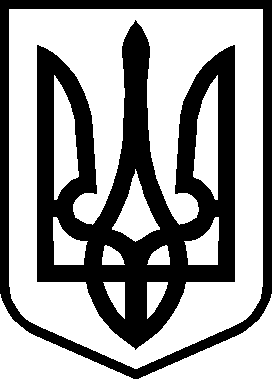 